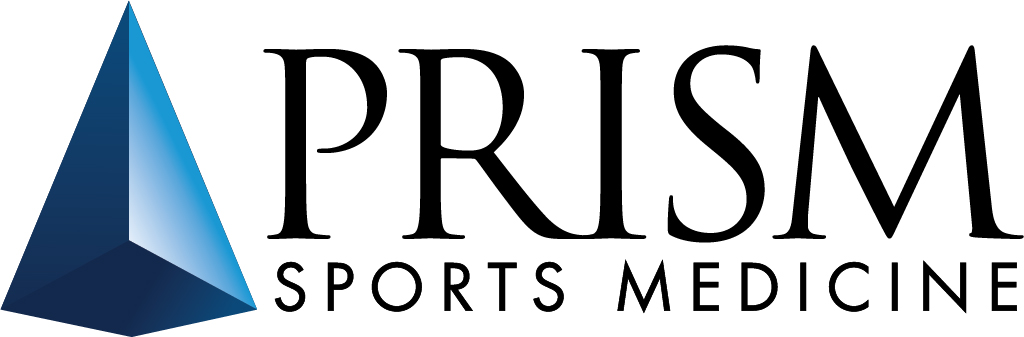 		Ankle Strengthening ExercisesDirections: All exercises should be completed in the following method; three (3) set of ten (10) repetitions unless otherwise noted.  Ankle strengthening exercises should be completed 3-4 times per day and should be done to both sides. Greatest gains will be made when the muscles are warm.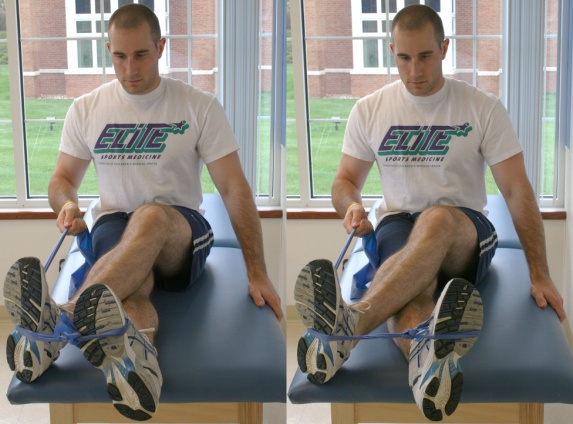 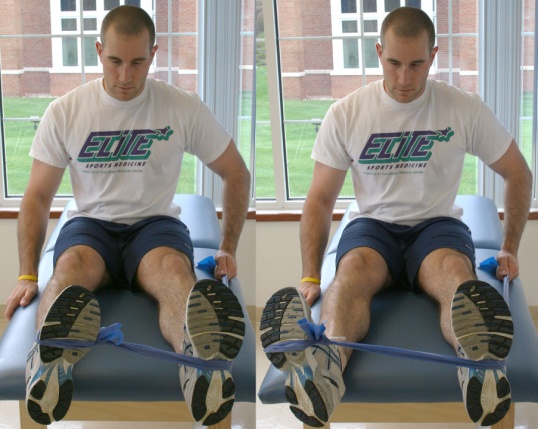 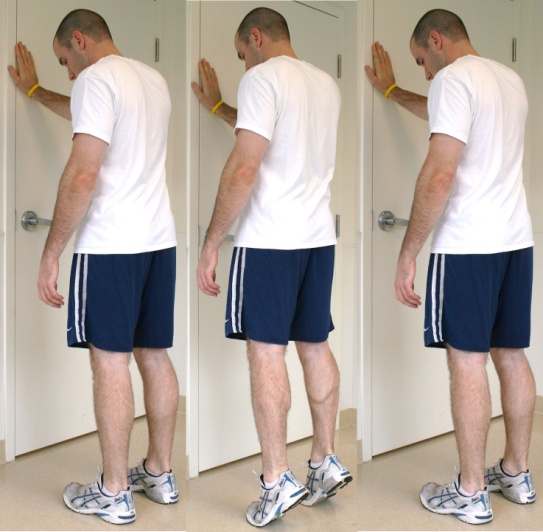 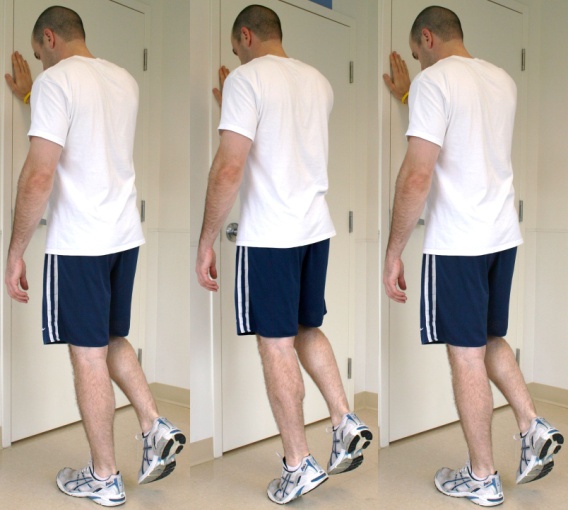 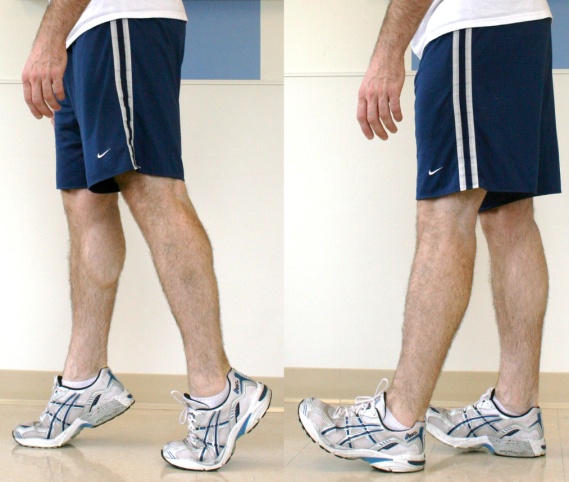 